Supplementary MaterialsFirst-Principles Investigation of Size Effects on Cohesive Energies of Transition-Metal Nanoparticles1Department of Nano and Chemical Engineering, University of California San Diego, 9500 Gilman Drive, Mail Code 0448, La Jolla, California 92093-0448, United States 2Data Science Institute, Vanderbilt University, 2201 West End Ave, Nashville, Tennessee, 37325-0001, United States Email: kesong@ucsd.edu, Phone: 858-534-2514  Table 1. List of Parameters 'a' and 'b' in the Natural Logarithmic Function for Fitting Cohesive Energies of Nanoparticles. .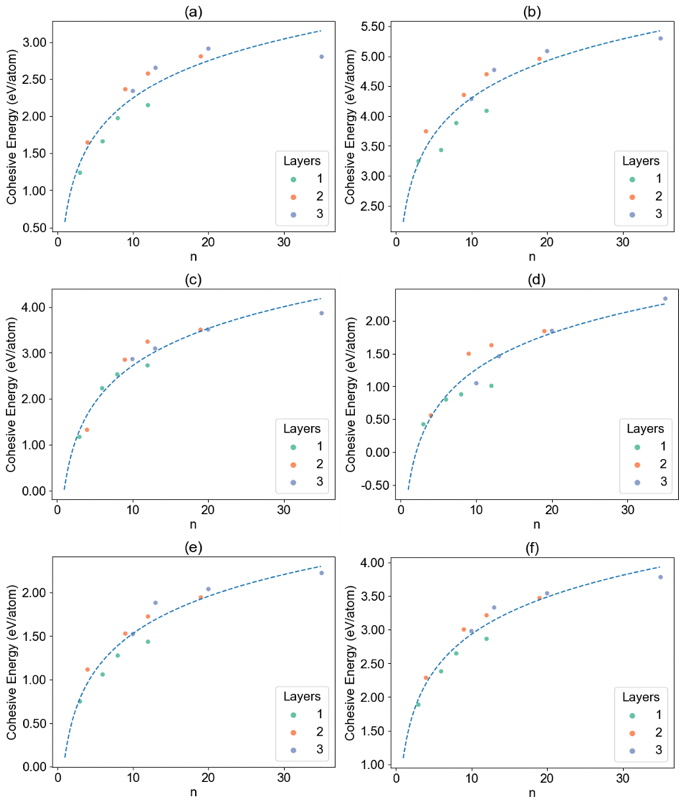 Figure 1. Calculated cohesive energy per atom as a function of the nanoparticle size (n) for transition-metal nanoparticles (Xn) in period 4 (a) X = Sc, (b) X = Ti, (c) X = V, (d) X = Cr, (e) X.= Mn, (f) X = Fe. 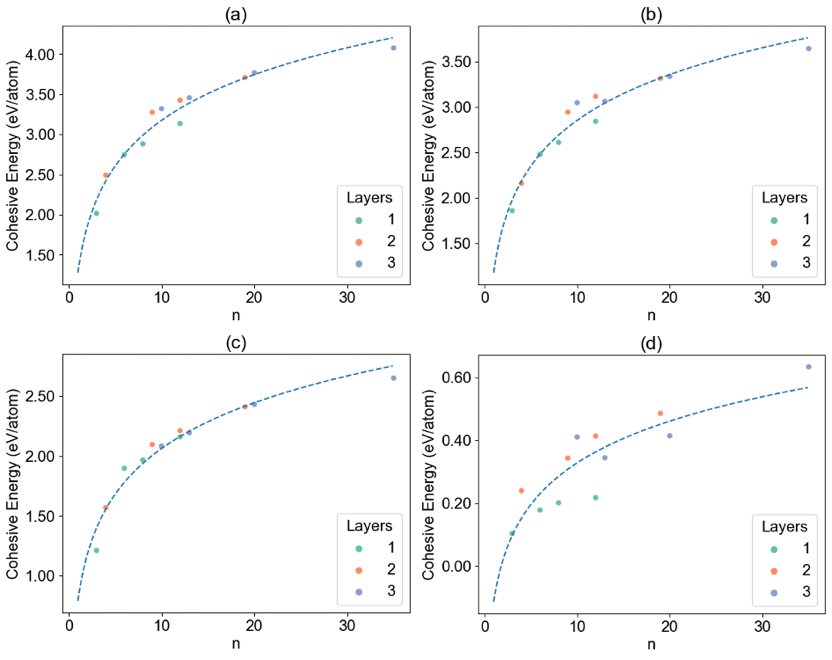 Figure 2. Calculated cohesive energy per atom as a function of the nanoparticle size (n) for transition-metal nanoparticles (Xn) in period 4 (a) X = Co, (b) X = Ni, (c) X = Cu, (d) X = Zn.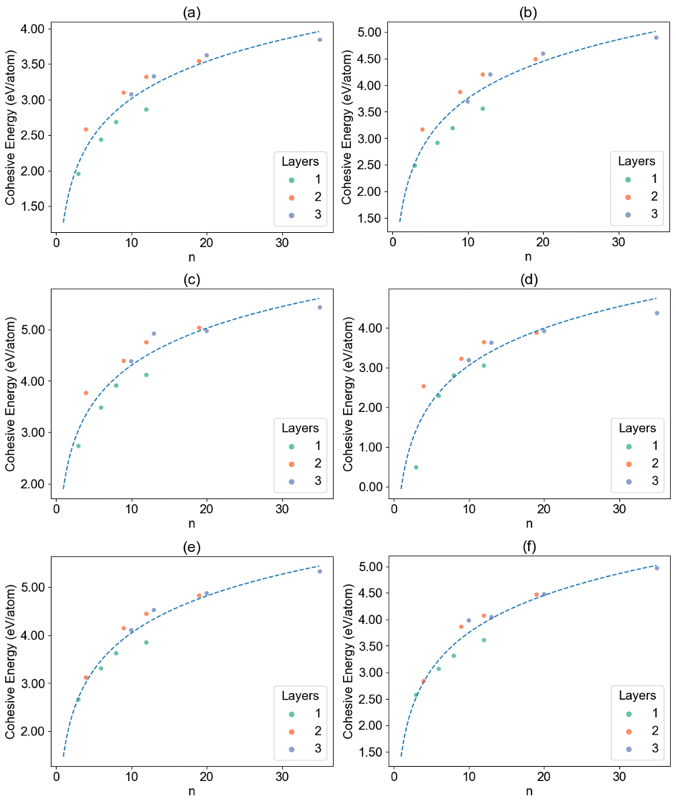 Figure 3. Calculated cohesive energy per atom as a function of the nanoparticle size (n) for transition-metal nanoparticles (Xn) in period 5 (a) X = Y, (b) X = Zr, (c) X = Nb, (d) X = Mo, (e).X = Tc, (f) X = Ru.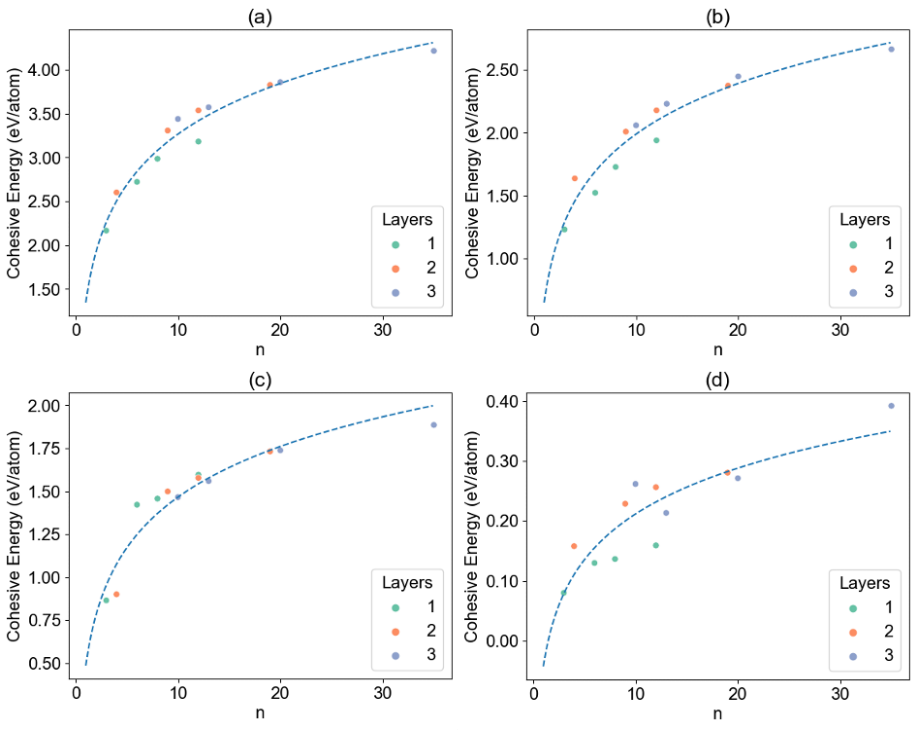 Figure 4. Calculated cohesive energy per atom as a function of the nanoparticle size (n) for transition-metal nanoparticles (Xn) in period 5 (a) X = Rh, (b) X = Pd, (c) X = Ag, (d) X = Cd.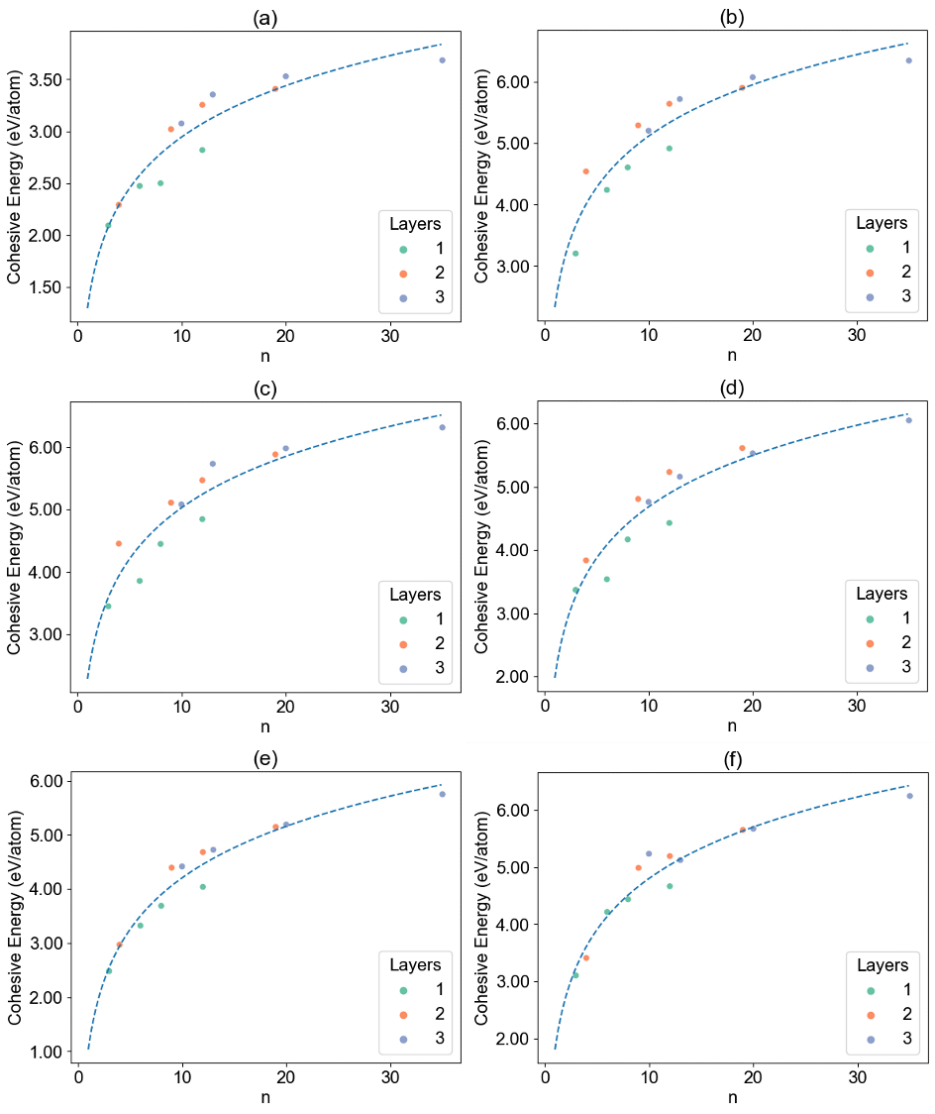 Figure 5. Calculated cohesive energy per atom as a function of the nanoparticle size (n) for transition-metal nanoparticles (Xn) in period 6 (a) X = La, (b) X = Hf, (c) X = Ta, (d) X = W, (e) X = Re, (f) X = Os.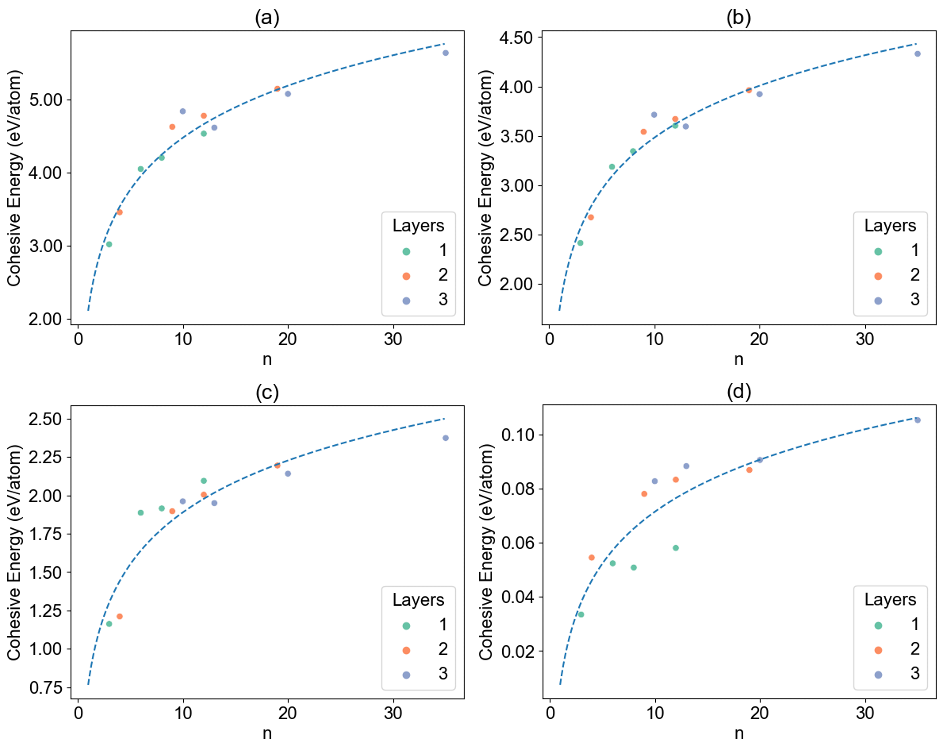 Figure 6. Calculated cohesive energy per atom as a function of the nanoparticle size (n) for transition-metal nanoparticles (Xn) in period 6 (a) X = Ir, (b) X = Pt, (c) X = Au, (d) X = Hg.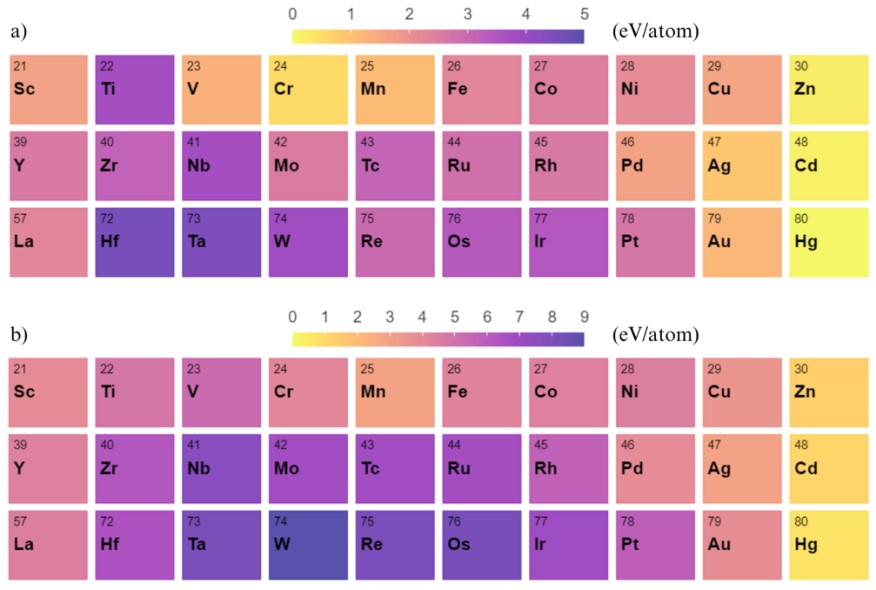 Figure 7. Heat map illustrating (a) the calculated cohesive energy (eV/atom) for transition-metal nanoparticles X4 and (b) the experimental values of the transition-metal bulk structures.Element a b Sc 0.72504841 2.20934348 Ti 0.89810472 12.01789744 V 1.16951657 1.02238005 Cr 0.79397321 0.48902491 Mn 0.61779602 1.1861684 Fe 0.80001186 3.91109861 Co 0.824159 4.70718674 Ni 0.72964512 4.99065518 Cu 0.55160499 4.20072647 Zn 0.1913661 0.55464114 Y 0.75614744 5.3667668 Zr 1.00990119 4.09499696 Nb 1.04150976 6.20878157 Mo 1.35036784 0.96117769 Tc 1.11531218 3.74701285 Ru 1.01494177 4.02485467 Rh 0.83450127 5.01848205 Pd 0.58276816 3.03765054 Ag 0.42541707 3.13586064 Cd 0.11033387 0.67963352 La 0.71446756 6.1480644 Hf 1.21114911 6.83491705 Ta 1.18925133 6.83612842 W 1.17388636 5.396755 Re 1.37633963 2.12208248 Os 1.30260075 3.99292611 Ir 1.02817762 7.76355096 Pt 0.76148922 9.64927626 Au 0.48851975 4.77290778 Hg 0.02775863 1.30970181 